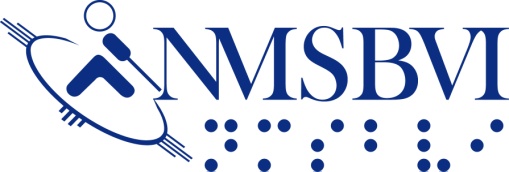 NMSBVI – Acceso al Aprendizaje ~ Clínica de Baja Visión LA FORMA DE CONSETIMIENTO DE LA CLÍNICA DE BAJA VISIÓNAUTORIZACIÓN DEL USO O COMPARTIR INFORMACIÓN MÉDICA PROTEGIDA(Por favor imprima)Yo,					(Madre, Padre, Guardián)				de (nombre de estudiante)					Fecha:				por lo presente doy consentimiento a mi niño(a) de ser evaluado(a) por el personal de La Clínica de Baja Visión, de NMSBVI Acceso al Aprendizaje y para el distrito escolar o la maestra o maestro de personas con discapacidad visual de revelar los informes visuales, evaluaciones funcionales de visión/orientación y movilidad. Esta evaluación puede incluir las siguientes evaluaciones: cercana y agudeza de la distancia; rutina de exámenes de color; rutina del examen de sensibilidad de contraste; proyecciones de espacios visuales; evaluación de aumento; evaluación de deslumbramiento; evaluaciones de dispositivos ópticos incluyendo pero no limitados: monoculares, lupas, CCTV`s, etc.Firmado: (Imprima)					(Firma)						También:En orden de proporcionar cuidado óptimo para sus necesidades de visión para su niño,  es importante que la información obtenida por la Clínica de Visión Baja sea compartida con su oftalmólogo de su niño u otras agencias o individuales.  Por firmando Usted nos da permiso para enviar una copia del informe.  Una copia será enviada a Usted.  Si Usted desea que no sea compartida a nadie mas, por favor escriba NO en la caja. Si	No
Compartir la Información médica protegida A:Una copia del informe de la clínica del baja visión de mi niño(a) puede ser enviada a: (Un médico por forma por favor)Firma de Padre/Guardián:										Numero de Teléfono de Padre/Guardián:								Dirección de Padre/Guardián:											(Esta autorización se expirará un año a partir de la fecha de la firma.)Consentimiento de Fotografía o Videograbación:	Por lo presente doy permiso a mi niño(a) de ser fotografiado(a) o vídeo grabado(a) en la operación regular de la Examinación de Baja Visión para informativos educacionales.	Yo no deseo que mi niño(a) sea fotografiado(a) o vídeo grabado(a).Firmado:  (Imprima)					(Firma)					Enviar la forma vía correo o fax a NMSBVI-ECP, Atención:  Low Vision Clinic, 801 Stephen Moody ST Albuquerque, NM  87123.  FAX: (505) 271-3073   margarethidalgo@nmsbvi.k12.nm.usNombre de Agencia o Médico:Telefono:Dirección del Médico:Cuidad, Estado, el Código Postal: